ТЕРРИТОРИАЛЬНАЯ ИЗБИРАТЕЛЬНАЯ КОМИССИЯБЕЛОЯРСКОГО РАЙОНАПРЕСС-РЕЛИЗ01.02.2019											№13Шпаргалка для будущего избирателя 28 февраля учащиеся 5-7 классов средней общеобразовательной школы п. Сосновка под эгидой «День молодого избирателя» разработали буклеты по общей тематикой «шпаргалка для молодого избирателя», над разработкой буклетов работали 50 учащихся. В последствии все буклеты были переданы своим старшим товарищам, учащимся 11 классов.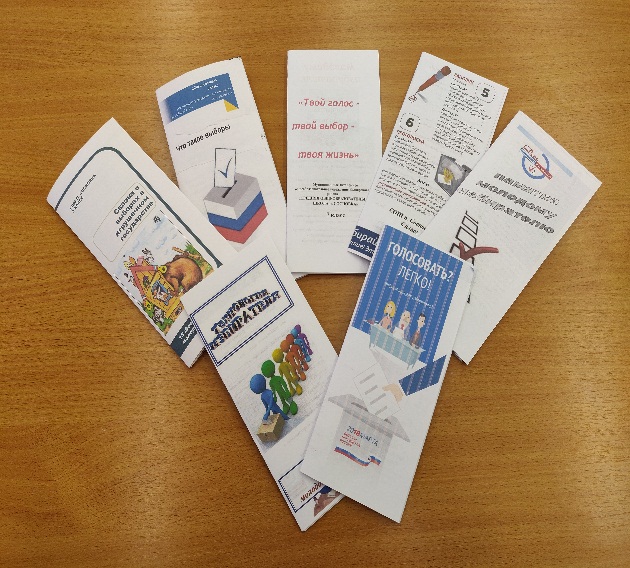 